GARDEN CENTER & NURSERY
2000 E. Prospect Road, Fort Collins, CO 80524
(970)484-5022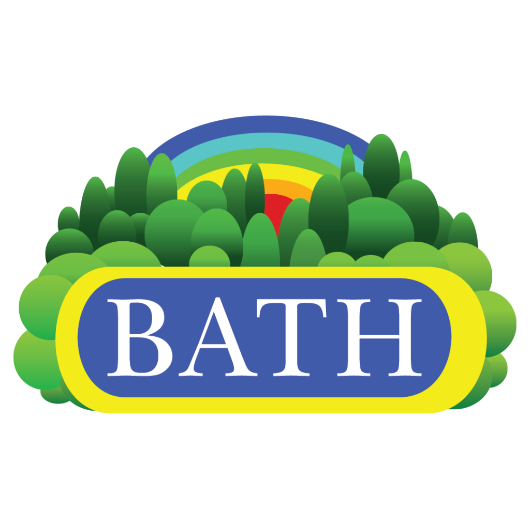 Position: Retail Nursery SalespersonObjective: To assist cusers, to maintain a quality shopping and working environment and to ensure the profitable success of Bath.Pay: $13-$15 HourlyReports To: Retail Nursery Sales ManagerJob Description:Bath Garden Center is seeking retail nursery sales applicants for Spring 2021. Bath Inc. is a local, family-owned business founded over 50 years ago. Bath has become a symbol of stability and trust in the garden and nursery industry. If you enjoy working outside in a fast-paced and rewarding industry, please apply online, through email, or in person. Qualified applicants who already possess extensive knowledge of trees and shrubs may reply to this post or visit our website at https://www.bathgardencenter.com/careers. You may also come to our office located at 2000 E. Prospect Road, Fort Collins, CO 80524.Duties and Responsibilities: Greeting cusers with friendliness and respectSales of nursery stock and tie-in itemsAssisting cusers with simple designsStocking of nursery plant materialLoading of nursery plant materialPruning, trimming, weeding, and watering of displaysLearning plant materials and tie-in items such as fertilizers & chemicalsAttending weekly sales meetingsFacilities cleaning and maintenanceCompleting paperwork such as nursery tickets, delivery tickets, etc.Following dress code per company manualQualifications:       Knowledge of tree and shrub species        Previous nursery experienceDedication to the success of Bath, Inc.Quality motivatedExcellent cuser service skillsFriendly and courteous demeanorWillingness to work long hours if needed occasionallyStrong sales skillsStrong communication and listening skillsAbility to understand and execute instructionsHorticultural backgroundWillingness to perform a variety of jobs in a variety of physical conditionsWillingness to work long hours when neededSafety conscious and willingness to follow established safety proceduresAbility to use tools such as shovels and rakes and power tools such as saws, drills, etc.Ability to safely operate skid steer loader, etc.Legal drivers license with good motor vehicle recordAbility to lift heavy (50+ lbs.) items